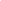 Simpósio Brasileiro sobre Fatores Humanos em Sistemas Computacionais (IHC)2024.Evento presencial, Brasília-DF, de 07 a 11 de outubro de 2024. Submissão de resumos estendidos até 17 de junho de 2024Link: https://ihc.sbc.org.br/2024/wtd-ihc/ 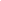 Revista Eletrônica Trilhas da História (UFMS)Dossiê: “Amazônia: territórios, migrações e fronteiras”Submissões até 20 de setembro de 2024.Link: https://trilhasdahistoria.ufms.br/index.php/RevTH/announcement/view/389 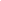 Edital FACEPE 16/2024Proposta:  Constituir de um Instituto Pernambucano de Ciência, Tecnologia e Inovação (IPECTI): Energias Renováveis e Descarbonização. Submissão de propostas até 01 de julho de 2024.Link: https://www.facepe.br/editais/todos/?c=aberto 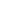 CARVALHO, A. N. M. de .; FERRAZ, C. T. V.; MARQUES, D. R. S.; CARVALHO, J. F. de .; PEREZ, J. O. Kit joaninha:: estratégia no controle biológico conservativo de hortas comunitárias. Revista Semiárido De Visu, [S. l.], v. 12, n. 2, p. 570–588, 2024. DOI: 10.31416/rsdv.v12i2.758. Disponível em: https://semiaridodevisu.ifsertao-pe.edu.br/index.php/rsdv/article/view/758.  Acesso em: 10 jun. 2024.DE CÁSSIO SANTOS DOURADO, R.; HERBÊNIA LIMA CRUZ SANTOS, M.; SIMONE GONÇALVES ROSA PACHECO, C.; DEL MONTE COCOZZA , F. Integração de Sistemas Agroflorestais, Agroecologia e Educação Ambiental para Sustentabilidade na Bahia: Revisão Sistemática. Revista Semiárido De Visu, [S. l.], v. 12, n. 2, p. 589–605, 2024. DOI: 10.31416/rsdv.v12i2.695. Disponível em: https://semiaridodevisu.ifsertao-pe.edu.br/index.php/rsdv/article/view/695.  Acesso em: 10 jun. 2024.